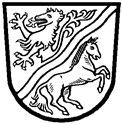 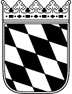 Landratsamt Rottal–InnAntrag auf verkehrsrechtliche Anordnung für Treib-, Drück- und Gesellschaftsjagden gem. § 44 und 45 StVO für das Jagdjahr  hier: Sicherungsmaßnahmen im vereinfachten Verfahren nach Vorbild Teil A Nr. 1.3.1 Abs. 10 RSA 95gemäß IMS vom 18.10.2007Sehr geehrte Damen und Herren,hiermit stelle ich einen Antrag auf verkehrsrechtliche Anordnung zur Durchführung dringend abzuhaltenden Treibjagden/Drückjagden auf Schwarzwild zur Vermeidung von Wildschäden,  einer alljährlich abzuhaltenden Gesellschaftsjagd.Jagdrevier 					Teilbereich  Außerhalb geschlossener Ortschaften, zwischen  Bundesstraße B 		 Staatsstraße S   Kreisstraße K  		 GemeindestraßeDer Antragsteller versichert, dass der o.a. Verantwortliche die erforderlichen Fachkenntnisse durch die vom Bayerischen Staatsministerium des Innern anerkannte Schulung beim Landesjagdverband Bayern eV. absolviert hat.Eine Teilnahmebescheinigung sowie Verkehrszeichenplan 1 und 2 liegt der Behörde bereits vor.Es wird hiermit versichert, dass der Jagdleiter die Verantwortung für die ordnungsgemäße Aufstellung der Verkehrszeichen nach Verkehrszeichenplan 1 Verkehrszeichenplan 2 übernimmt.Kostenentscheidung:Ich bitte einen günstigen Kostenansatz gem. §§ 1 mit 4 der GebOSt i.V.m. Nr. 261 GebTSt in der derzeit gültigen Fassung anzusetzen.UnterschriftHinweise zum Datenschutz finden Sie unter www.rottal-inn.de/datenschutzName, Vorname des Revierinhaber(in):PLZ, Wohnort, Datum:Antragsteller(in)Antragsteller(in)Antragsteller(in)Verantwortliche Jagdleitung (Verkehrssicherungspflichtige Person)Verantwortliche Jagdleitung (Verkehrssicherungspflichtige Person)Verantwortliche Jagdleitung (Verkehrssicherungspflichtige Person)NameNameStraßeStraßePLZ, OrtPLZ, OrtTelefonFax:TelefonMobil Verantwortlicher: